_____________________________				__________________________________Ort, Datum							Unterschrift des UnterweisendenAngaben zur PersonAngaben zur PersonAngaben zur PersonAngaben zur PersonUnternehmen / Abteilung:Unternehmen / Abteilung:Unternehmen / Abteilung:Name:Name:Name:Datum:Datum:Datum:BearbeitungshinweiseBearbeitungshinweiseBearbeitungshinweiseBearbeitungshinweiseBitte kreuzen Sie in jeder Frage die jeweils richtige Lösung an.Es sind sowohl richtige als auch falsche Möglichkeiten in den Fragen enthalten.Mehrfachnennungen sind möglich.Für die Bewertung der Übung geben Sie bitte wieder alle Seiten ab, auch wenn Sie eine Frage nicht beantworten können.Bitte kreuzen Sie in jeder Frage die jeweils richtige Lösung an.Es sind sowohl richtige als auch falsche Möglichkeiten in den Fragen enthalten.Mehrfachnennungen sind möglich.Für die Bewertung der Übung geben Sie bitte wieder alle Seiten ab, auch wenn Sie eine Frage nicht beantworten können.Bitte kreuzen Sie in jeder Frage die jeweils richtige Lösung an.Es sind sowohl richtige als auch falsche Möglichkeiten in den Fragen enthalten.Mehrfachnennungen sind möglich.Für die Bewertung der Übung geben Sie bitte wieder alle Seiten ab, auch wenn Sie eine Frage nicht beantworten können.Bitte kreuzen Sie in jeder Frage die jeweils richtige Lösung an.Es sind sowohl richtige als auch falsche Möglichkeiten in den Fragen enthalten.Mehrfachnennungen sind möglich.Für die Bewertung der Übung geben Sie bitte wieder alle Seiten ab, auch wenn Sie eine Frage nicht beantworten können.FragenFragenFragenFragen1Frage: Was versteht man unter der Aufschrift „gG-gL“?Frage: Was versteht man unter der Aufschrift „gG-gL“?Frage: Was versteht man unter der Aufschrift „gG-gL“?1Größe der SicherungGröße der Sicherung1Farbcode der SicherungFarbcode der Sicherung1Charakteristik der SicherungCharakteristik der Sicherung1Preisklasse der SicherungPreisklasse der Sicherung2Frage: Auf was ist beim Betätigen des Überstromrelais zu achten?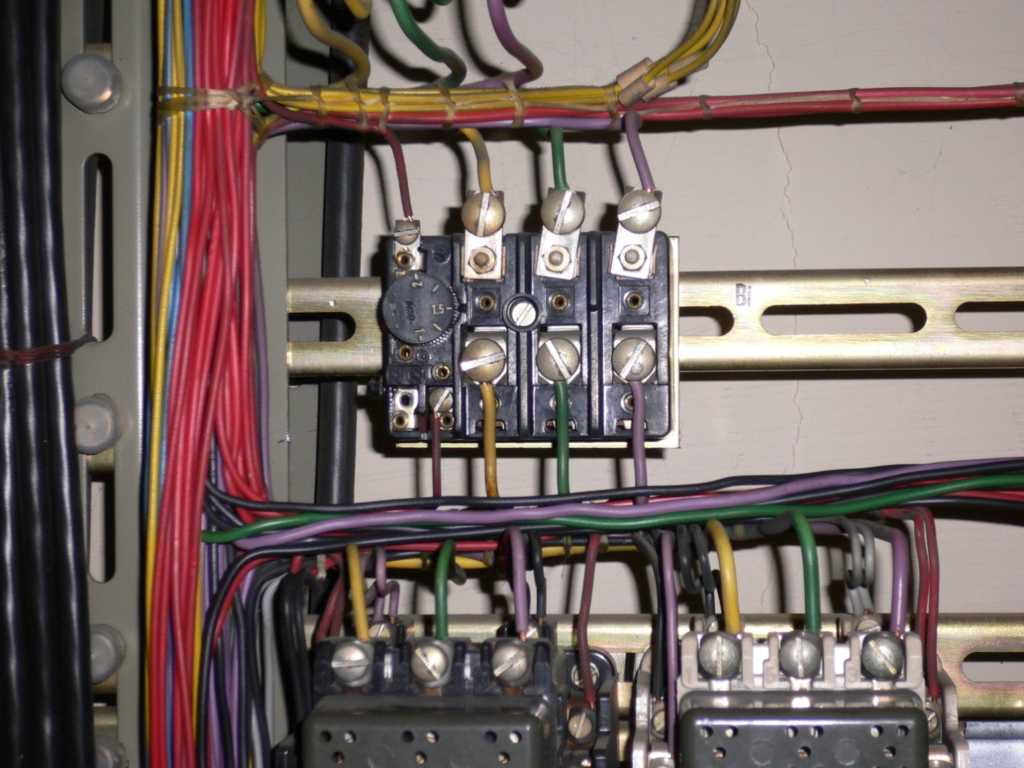 Quelle: R. O. E. GmbHFrage: Auf was ist beim Betätigen des Überstromrelais zu achten?Quelle: R. O. E. GmbHFrage: Auf was ist beim Betätigen des Überstromrelais zu achten?Quelle: R. O. E. GmbH2Vorsichtige Einstellung vornehmenVorsichtige Einstellung vornehmen2Hier darf nur eine Elektrofachkraft betätigenHier darf nur eine Elektrofachkraft betätigen2Alles in Ordnung solange ich ruhige Hände habeAlles in Ordnung solange ich ruhige Hände habe2Es dürfen sich keine blanken stromführenden Teile im Bereich des Betätigungselements befinden – Fehlende Fingersicherheit!Es dürfen sich keine blanken stromführenden Teile im Bereich des Betätigungselements befinden – Fehlende Fingersicherheit!3Frage: Welche Aussagen zum Fehlerstromschutzschalter mit einem Nenndifferenzstrom von 30 mA sind richtig?Frage: Welche Aussagen zum Fehlerstromschutzschalter mit einem Nenndifferenzstrom von 30 mA sind richtig?Frage: Welche Aussagen zum Fehlerstromschutzschalter mit einem Nenndifferenzstrom von 30 mA sind richtig?3Er bietet Schutz vor PersonenschädenEr bietet Schutz vor Personenschäden3Er schützt die Leitung vor ÜberlastEr schützt die Leitung vor Überlast3Er schützt die Leitung vor KurzschlussEr schützt die Leitung vor Kurzschluss3Er schützt vor Bränden in elektrischen AnlagenEr schützt vor Bränden in elektrischen Anlagen